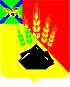 АДМИНИСТРАЦИЯ МИХАЙЛОВСКОГО МУНИЦИПАЛЬНОГО РАЙОНА ПОСТАНОВЛЕНИЕ 
17.09.2020                                          с. Михайловка                                                          № 832-паО межведомственной комиссии по охране труда в Михайловском муниципальном районе Приморского краяВ целях реализации Закона Приморского края от 09 ноября 2007 года № 153-КЗ «О наделении органов местного самоуправления отдельными государственными полномочиями по государственному управлению охраной труда» и координации деятельности органов надзора и контроля, органов государственного управления охраной труда организаций, предприятий и учреждений всех форм собственности, расположенных в Михайловском муниципальном районе, администрация Михайловского муниципального района ПОСТАНОВЛЯЕТ:1. Образовать межведомственную комиссию по охране труда в Михайловском муниципальном районе и утвердить ее состав (Приложение №1).2. Утвердить Положение о межведомственной комиссии по охране труда в Михайловском муниципальном районе Приморского края (Приложение №2).3. Признать утратившим силу постановление администрации Михайловского муниципального района от 01.07.2010 №807-па «О межведомственной комиссии по охране труда в Михайловском муниципальном районе Приморского края».4. Муниципальному казённому учреждению «Управление по организационно-техническому обеспечению деятельности администрации Михайловского муниципального района» (Горшков А.П.) разместить его на официальном сайте администрации Михайловского муниципального района в информационно-телекоммуникационной сети «Интернет».5. Настоящее постановление вступает в силу со дня его официального опубликования. 6. Контроль исполнения настоящего постановления возложить на заместителя главы администрации муниципального района Саломай Е. А.Глава Михайловского муниципального района –Глава администрации района                                                    В.В. АрхиповПриложение №1УТВЕРЖДЕНпостановлением администрацииМихайловского муниципального районаот 17.09.2020 № 832-паСОСТАВмежведомственной комиссии по охране труда в Михайловском муниципальном районе Приложение №2УТВЕРЖДЕНОпостановлением администрацииМихайловского муниципального районаот 17.09.2020 № 832-паПоложениео межведомственной комиссии по охране труда в Михайловском муниципальном районе Приморского края.I. Общие положения1.1. Межведомственная комиссия по охране труда в Михайловском муниципальном районе (далее – Комиссия) создана для рассмотрения вопросов подготовки предложений в области охраны труда, координации деятельности органов надзора и контроля, органов государственного управления охраной труда предприятий, учреждений и организаций всех форм собственности, осуществляющих деятельность на территории Михайловского муниципального района.1.2. Комиссия осуществляет свою деятельность во взаимодействии со всеми заинтересованными органами, позволяющими обеспечить сохранение жизни и здоровья работников, предупреждение производственного травматизма и профессиональной заболеваемости.1.3. Комиссия в своей деятельности руководствуется Конституцией Российской Федерации, федеральными законами, указами и распоряжениями Президента Российской Федерации, постановлениями и распоряжениями Правительства Российской Федерации, законами Приморского края, нормативными правовыми актами Губернатора Приморского края, Администрации Приморского края, нормативно правовыми актами администрации Михайловского муниципального района, а также настоящим Положением.II. Задачи КомиссииОсновными задачами Комиссии являются:2.1. Разработка предложений по осуществлению единой государственной политики в области охраны труда на территории Михайловского муниципального района.2.2. Определение приоритетных направлений работы по охране труда при разработке планов социально-экономического развития Михайловского муниципального района, территориальных целевых программ улучшения условий и охраны труда.2.3. Подготовка рекомендаций по итогам анализа состояния условий и охраны труда, причин несчастных случаев на производстве и профессиональных заболеваний, снижению профессиональных рисков в организациях Михайловского муниципального района.2.4. Обеспечение взаимодействия и координации деятельности территориальных органов федеральных органов исполнительной власти, органов государственной власти Приморского края, местного самоуправления, работодателей, объединений работодателей, профессиональных союзов по доведению до минимума профессиональных рисков.III. Функции КомиссииКомиссия в целях выполнения возложенных на нее задач:3.1. Рассматривает вопросы, связанные с реализацией экономического механизма обеспечения охраны труда.3.2. Анализирует функционирование системы управления охраной труда в организациях, расположенных на территории Михайловского муниципального района.3.3. Содействует общественному контролю за соблюдением прав и законных интересов работников в области охраны труда в рамках своих полномочий.3.4. Оказывает организационно-методическую помощь работодателям, специалистам по охране труда в организации работ по охране труда.3.5. Участвует в рассмотрении проектов законодательных и иных нормативных правовых актов в области охраны труда.3.6. Рассматривает состояние организации работы по управлению профессиональными рисками в организациях отдельных видов экономической деятельности, имеющих высокий уровень производственного травматизма и (или) профессиональной заболеваемости.3.7. Определяет направления своей деятельности.IV. Права КомиссииКомиссия в соответствии с возложенными на нее задачами имеет право:4.1. Запрашивать информацию в установленном порядке от территориальных органов федеральных органов исполнительной власти, органов государственной власти Приморского края, органов местного самоуправления, работодателей, объединений работодателей, профессиональных союзов по вопросам, отнесенным к компетенции Комиссии.4.2. Приглашать на свои заседания руководителей и должностных лиц территориальных органов федеральных органов исполнительной власти, органов исполнительной власти Приморского края, органов местного самоуправления и организаций всех форм собственности, расположенных на территории Михайловского муниципального района.4.3. Создавать временные рабочие группы для рассмотрения и подготовки решений по вопросам, относящимся к компетенции Комиссии.4.4. Принимать в пределах своей компетенции решения рекомендательного характера.4.5. Освещать свою работу в средствах массовой информации.V. Организация деятельности Комиссии5.1. Председателем Комиссии является должностное лицо администрации Михайловского муниципального района, курирующее вопросы охраны труда.5.2. Заседания Комиссии ведет председатель Комиссии, а в его отсутствие – заместитель председателя.5.3. Состав Комиссии утверждается постановлением администрации Михайловского муниципального района Приморского края.5.4. Комиссия осуществляет свою деятельность в соответствии с планом работы, который рассматривается на заседании Комиссии и утверждается ее председателем, в его отсутствие - заместителем председателя.5.5. Заседания комиссии считаются правомочными, если на них присутствует более половины ее членов.5.6. На заседании Комиссии ведется протокол, который ведет секретарь Комиссии, подписывает председатель Комиссии и секретарь Комиссии.5.7. Решения Комиссии принимаются простым большинством голосов членов комиссии путем открытого голосования. В случае равенства голосов решающим является голос председателя Комиссии.5.8. Заседания Комиссии проводятся по мере необходимости, но не реже двух раз в год.5.9. Организационно-техническое обеспечение деятельности Комиссии осуществляется администрацией Михайловского муниципального района.1Должностное лицо администрации Михайловского муниципального района, курирующее вопросы охраны трудапредседатель комиссии2Главный государственный инспектор труда в Приморском крае (по согласованию)заместитель председателя комиссии3Директор (специалист) филиала № . Уссурийск ГУ-ПРО ФСС РФ (по согласованию)заместитель председателя комиссии4Начальник (специалист) территориального отдела Управления Роспотребнадзора по Приморскому краю в г. Уссурийске (по согласованию)заместитель председателя комиссии5Главный специалист 1разряда по государственному управлению охраной труда администрации Михайловского муниципального районасекретарь комиссии6Начальник отделения КГБУ «Приморский центр занятости населения» в Михайловском районе (по согласованию)член комиссии7Начальник отдела надзорной деятельности Михайловского района (по согласованию)член комиссии8Главный врач КГБУЗ «Михайловская ЦРБ» (по согласованию)член комиссии9Заместитель главного инженера по охране труда и производственному контролю РУ «Новошахтинское» (по согласованию)член комиссии10Начальник отдела сельского хозяйства управления экономики администрации Михайловского муниципального районачлен комиссии11Начальник управления по вопросам образования администрации Михайловского муниципального районачлен комиссии12Начальник отдела жилищно-коммунального хозяйства управления жизнеобеспечения администрации Михайловского муниципального районачлен комиссии